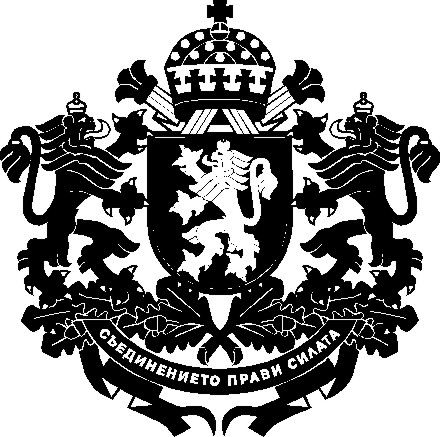 РЕПУБЛИКА БЪЛГАРИЯМинистър на земеделиетоЗаповед№ РД09-629 / 31.05.2022 г.На основание чл. 25, ал. 4 от Закона за администрацията и одобрен от министъра на земеделието доклад № 93-2938 / 31.05.2022 г.НАРЕЖДАМ:Утвърждавам Уведомление за възстановяване на индивидуалните размери на държавната помощ по схема за държавна помощ „Помощ под формата на отстъпка от стойността на акциза върху газьола, използван в първичното селскостопанско производство”, съгласно Приложението, във връзка със Заповед № РД 09-66/27.01.2022 г. на министъра на земеделието.Контрол по изпълнението на заповедта ще осъществявам лично.Настоящата заповед да се доведе до знанието на съответните длъжностни лица за сведение и изпълнение.Д-Р ИВАН ИВАНОВ       /П/Министър на земеделието